Załącznik nr 13 do SWZPrzykładowy wzór tablicy: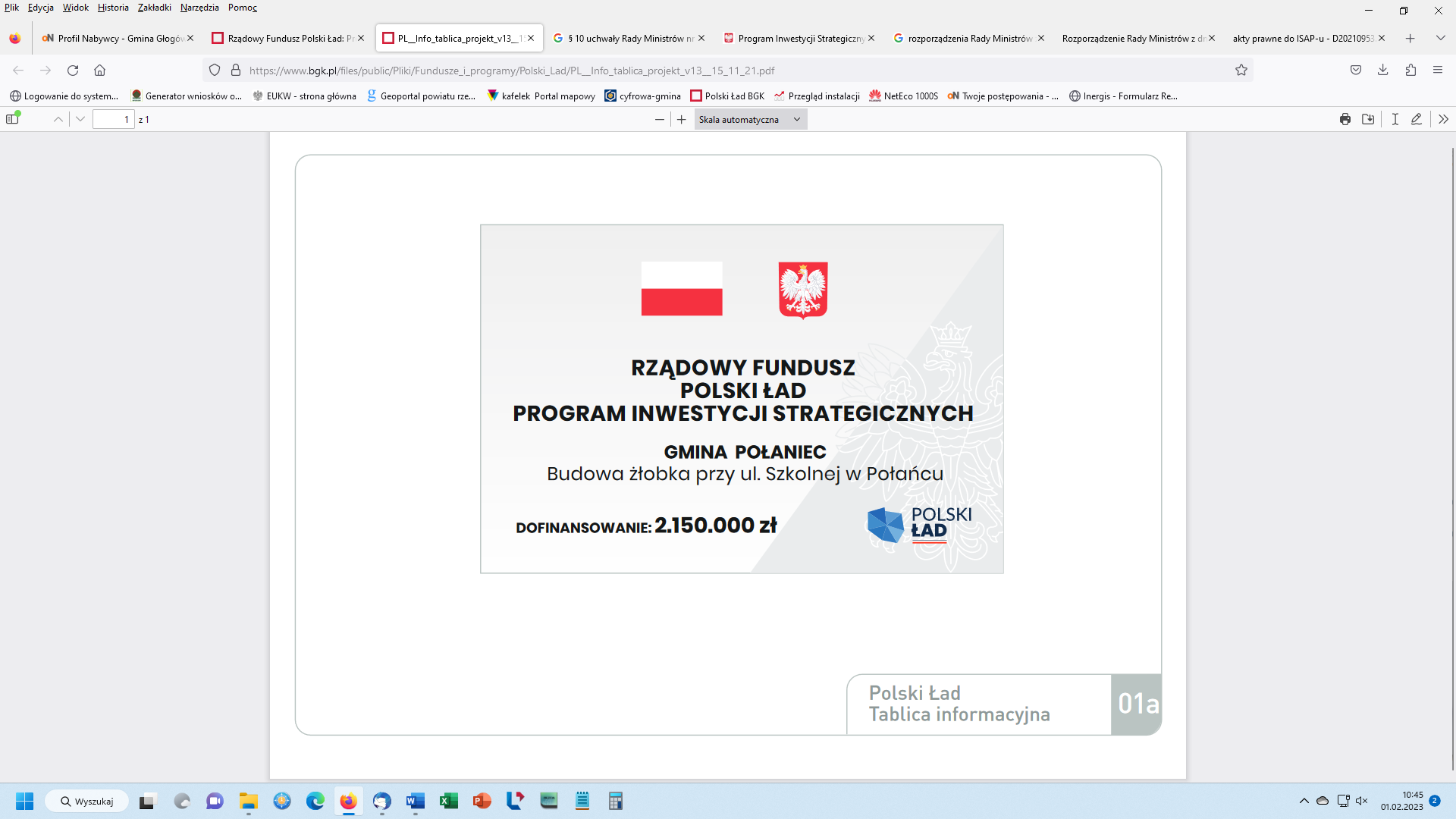 